                                 SAMUKTALA SIDHU KANHU COLLEGE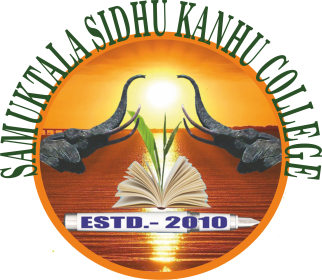                                              PO: TALESWARGURI= DIST.: ALIPURDUAR	         WB: 736206                                                                          (Affiliated to University of North Bengal)	                     Website: samuktalasidhukanhucollege..in               Estd. 2010                                           E-mail: shamuktala.sk.college@gmail.comRef. No.          	                                                                                                                         Date:  22.11.2023N O T I C E	It is notified for the students of 1st,3rd and 5th Semester classes of this College, both for Major and Minor subjects in case of 1st semester class both Hons.and Program subjects for the students of 3rd and 5th semester classes are hereby instructed to contact the concerned Departments of their studies immediately in connection with their Internal Assessment of their concerned subjects of study with in 29th November,2023,posittavely.	This is very urgent.                                                                                       Sd/-                                                                                   Principal                                                           Samuktala Sidhu Kanhu College.